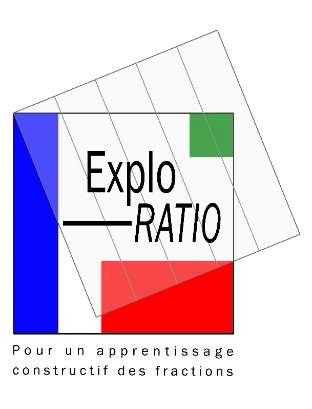 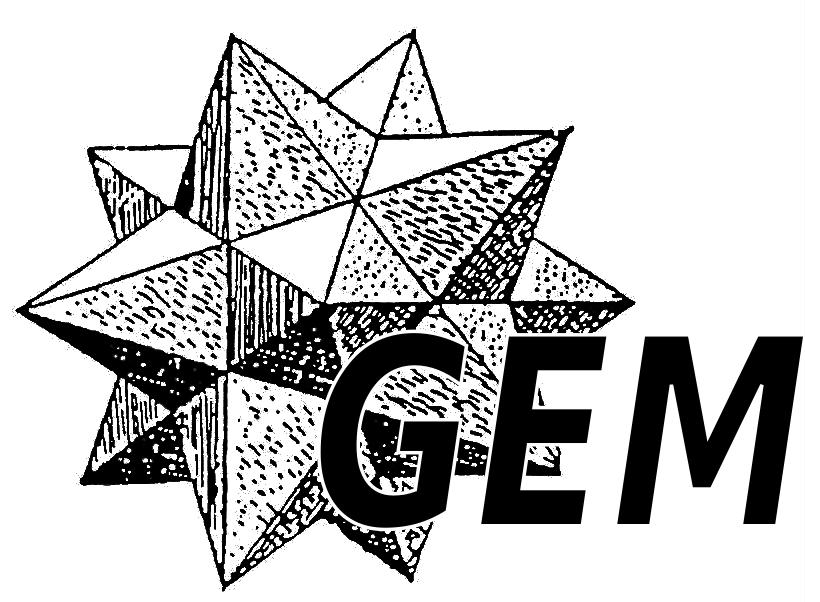 ExploRATIOCOMMANDE DE MATÉRIEL (liste des prix à partir de janvier 2021)Bon de commande à envoyer par courriel à contact@gem-math.beAdresses de facturation et de livraison à compléter au versoDate : 								Signature :Prix à l'unité €prix à l’uniténombretotalLe Matériel (pochette + 12 transparents)7 €Fenêtre à fractionner6 €Fascicule vignettes Niveau 112 €Fascicule vignettes Niveau 212 €Guide méthodologique Niveau 118 €Guide méthodologique Niveau 215 €Une feuille de 6 transparents  A
(2, 2, 3, 4, 5, 6 - non découpés)1 €Une feuille de 6 transparents  B
(7, 8, 9, 10, 10, 1 - non découpés)1 €Prix en kits €Kit 2 élèves Niveau 1
(1 pochette, 1 vignettes, 2 fenêtres)26 €Kit 2 élèves Niveau 2
(1 pochette, 1 vignettes, 2 fenêtres)26 €Kit 1 élève Niveau 1
(1 pochette, 1 vignettes, 1 fenêtre)22 €Kit 1 élève Niveau 2
(1 pochette, 1 vignettes, 1 fenêtre)22 €Kit prof Niveau 1
(1 pochette, 1 vignettes NIv1, 1 fenêtre, 1 guide méthodo NIv1)37 €Kit prof Niveau 2
(1 pochette, 1 vignettes Niv2, 1 fenêtre, 1 guide méthodo NIv2)34 €Kit "total" du prof
(1 pochette, 1 fenêtre, 2 vignettes Niv1&2, 2 guides méthodo Niv1&2)58 €Montant total de la commande(frais de port en sus en cas de livraison par colis postal)Montant total de la commande(frais de port en sus en cas de livraison par colis postal)Montant total de la commande(frais de port en sus en cas de livraison par colis postal)………………………………..€Nom de la personne ou de l'institution :…………………………………………………………………………………………………………………………Nom et adresse de facturation :………………………………………………………………………………………………………………………………………………………………………………………………………………………………………………………………………………………………………………………………………………………………………………Livraisonpar colis postal (frais de port en sus). Nom et adresse de livraison :……………………………………………………………………………………………………………………………………………………………………………………………………………………………………………………………………………………………………………………………………………………………………………… …………………………………………………………………………………………………………………………commande retirée sur place (Wavre ou Bxl), sur rdv à convenir par mail.